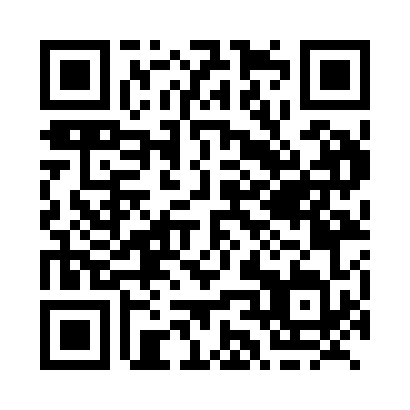 Prayer times for Jim Lake, Quebec, CanadaMon 1 Jul 2024 - Wed 31 Jul 2024High Latitude Method: Angle Based RulePrayer Calculation Method: Islamic Society of North AmericaAsar Calculation Method: HanafiPrayer times provided by https://www.salahtimes.comDateDayFajrSunriseDhuhrAsrMaghribIsha1Mon3:195:201:116:359:0211:032Tue3:205:211:116:359:0211:023Wed3:215:211:116:359:0111:014Thu3:225:221:126:359:0111:015Fri3:235:231:126:359:0111:006Sat3:255:241:126:359:0010:597Sun3:265:241:126:359:0010:588Mon3:275:251:126:358:5910:579Tue3:285:261:126:348:5910:5610Wed3:305:271:136:348:5810:5511Thu3:315:281:136:348:5710:5312Fri3:335:291:136:348:5710:5213Sat3:345:291:136:338:5610:5114Sun3:365:301:136:338:5510:5015Mon3:375:311:136:328:5510:4816Tue3:395:321:136:328:5410:4717Wed3:415:331:136:328:5310:4518Thu3:425:341:136:318:5210:4419Fri3:445:351:136:318:5110:4220Sat3:465:361:146:308:5010:4021Sun3:475:371:146:308:4910:3922Mon3:495:391:146:298:4810:3723Tue3:515:401:146:298:4710:3524Wed3:535:411:146:288:4610:3425Thu3:545:421:146:278:4510:3226Fri3:565:431:146:278:4410:3027Sat3:585:441:146:268:4310:2828Sun4:005:451:146:258:4110:2629Mon4:025:461:146:248:4010:2530Tue4:035:481:146:248:3910:2331Wed4:055:491:136:238:3810:21